Sears Real Estate would like to welcome a new Broker Associate, Brian McKinnon.  Brian comes to Sears Real Estate with 8 years of real estate experience in Northern Colorado.  He obtained his Bachelor of Arts degree from the University of Northern Colorado in 2002, his Masters in Education from the University of Northern Colorado in 2007 and graduated from Colorado Real Estate School in 2011.  Brian assists both buyers and sellers in all of Northern Colorado was recognized by Bizwest for 40 Under 40 in 2018.  When he’s not working he likes traveling and doing activities with his family, Ironman Triathlons, Woodworking, enjoying Colorado’s Professional Sports (Denver Broncos, Denver Nuggets, Colorado Rockies, Colorado Avalanche) and helps coach youth baseball in the GEYL 9 and under age group.Brian firmly believes that relationships matter most and that in real estate Who You Work With Matters. As your Realtor® Brian will guide you through the home buying process and/or your home sale with professionalism, honesty, and will be courteous to all parties involved in the transaction, making it an enjoyable and fun experience! Brian can be reached at 970-405-9812 or at Brian@SearsRealEstate.com.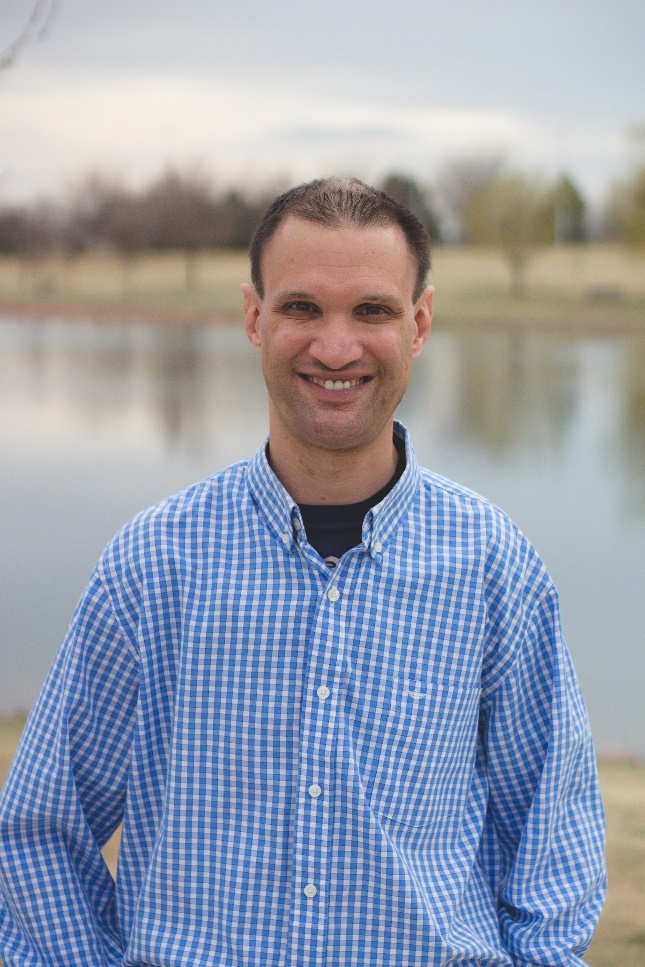 